République Algérienne Démocratique et Populaire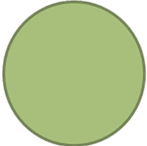 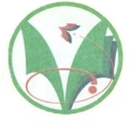 Ministère de l’Enseignement Supérieur et de la Recherche Scientifique***République Algérienne Démocratique et PopulaireMinistère de l’Enseignement Supérieur et de la Recherche Scientifique***République Algérienne Démocratique et PopulaireMinistère de l’Enseignement Supérieur et de la Recherche Scientifique***République Algérienne Démocratique et PopulaireMinistère de l’Enseignement Supérieur et de la Recherche Scientifique***République Algérienne Démocratique et PopulaireMinistère de l’Enseignement Supérieur et de la Recherche Scientifique***République Algérienne Démocratique et PopulaireMinistère de l’Enseignement Supérieur et de la Recherche Scientifique***République Algérienne Démocratique et PopulaireMinistère de l’Enseignement Supérieur et de la Recherche Scientifique***République Algérienne Démocratique et PopulaireMinistère de l’Enseignement Supérieur et de la Recherche Scientifique***République Algérienne Démocratique et PopulaireMinistère de l’Enseignement Supérieur et de la Recherche Scientifique***République Algérienne Démocratique et PopulaireMinistère de l’Enseignement Supérieur et de la Recherche Scientifique***الجمهورية الجزائرية الديمقراطية الشعبيةوزارة التعليم العالي و البحث العلمي***الجمهورية الجزائرية الديمقراطية الشعبيةوزارة التعليم العالي و البحث العلمي***الجمهورية الجزائرية الديمقراطية الشعبيةوزارة التعليم العالي و البحث العلمي***الجمهورية الجزائرية الديمقراطية الشعبيةوزارة التعليم العالي و البحث العلمي***الجمهورية الجزائرية الديمقراطية الشعبيةوزارة التعليم العالي و البحث العلمي***الجمهورية الجزائرية الديمقراطية الشعبيةوزارة التعليم العالي و البحث العلمي***الجمهورية الجزائرية الديمقراطية الشعبيةوزارة التعليم العالي و البحث العلمي***Université Kasdi Merbah OuarglaUniversité Kasdi Merbah OuarglaUniversité Kasdi Merbah OuarglaUniversité Kasdi Merbah OuarglaUniversité Kasdi Merbah OuarglaUniversité Kasdi Merbah OuarglaUniversité Kasdi Merbah OuarglaUniversité Kasdi Merbah OuarglaUniversité Kasdi Merbah OuarglaUniversité Kasdi Merbah Ouarglaجـامعة قـاصدي مربـاح  ورقلـةجـامعة قـاصدي مربـاح  ورقلـةجـامعة قـاصدي مربـاح  ورقلـةجـامعة قـاصدي مربـاح  ورقلـةجـامعة قـاصدي مربـاح  ورقلـةجـامعة قـاصدي مربـاح  ورقلـةجـامعة قـاصدي مربـاح  ورقلـةLe Vice-Rectorat de la Formation Supérieure de 3e cycle, de l’Habilitation Universitaire, de la Recherche Scientifique et de la Formation Supérieure de Post-GraduationTél. / Fax : 029 71 19 31e-mail : dahou.fo@univ-ouargla.dz Le Vice-Rectorat de la Formation Supérieure de 3e cycle, de l’Habilitation Universitaire, de la Recherche Scientifique et de la Formation Supérieure de Post-GraduationTél. / Fax : 029 71 19 31e-mail : dahou.fo@univ-ouargla.dz Le Vice-Rectorat de la Formation Supérieure de 3e cycle, de l’Habilitation Universitaire, de la Recherche Scientifique et de la Formation Supérieure de Post-GraduationTél. / Fax : 029 71 19 31e-mail : dahou.fo@univ-ouargla.dz Le Vice-Rectorat de la Formation Supérieure de 3e cycle, de l’Habilitation Universitaire, de la Recherche Scientifique et de la Formation Supérieure de Post-GraduationTél. / Fax : 029 71 19 31e-mail : dahou.fo@univ-ouargla.dz Le Vice-Rectorat de la Formation Supérieure de 3e cycle, de l’Habilitation Universitaire, de la Recherche Scientifique et de la Formation Supérieure de Post-GraduationTél. / Fax : 029 71 19 31e-mail : dahou.fo@univ-ouargla.dz Le Vice-Rectorat de la Formation Supérieure de 3e cycle, de l’Habilitation Universitaire, de la Recherche Scientifique et de la Formation Supérieure de Post-GraduationTél. / Fax : 029 71 19 31e-mail : dahou.fo@univ-ouargla.dz Le Vice-Rectorat de la Formation Supérieure de 3e cycle, de l’Habilitation Universitaire, de la Recherche Scientifique et de la Formation Supérieure de Post-GraduationTél. / Fax : 029 71 19 31e-mail : dahou.fo@univ-ouargla.dz Le Vice-Rectorat de la Formation Supérieure de 3e cycle, de l’Habilitation Universitaire, de la Recherche Scientifique et de la Formation Supérieure de Post-GraduationTél. / Fax : 029 71 19 31e-mail : dahou.fo@univ-ouargla.dz Le Vice-Rectorat de la Formation Supérieure de 3e cycle, de l’Habilitation Universitaire, de la Recherche Scientifique et de la Formation Supérieure de Post-GraduationTél. / Fax : 029 71 19 31e-mail : dahou.fo@univ-ouargla.dz Le Vice-Rectorat de la Formation Supérieure de 3e cycle, de l’Habilitation Universitaire, de la Recherche Scientifique et de la Formation Supérieure de Post-GraduationTél. / Fax : 029 71 19 31e-mail : dahou.fo@univ-ouargla.dz نيابة مديريـة الجـامعةللتكوين العالي في الطور الثالث والتأهيل الجامعي والبحث العلمي وكذا التكوين العالي فيما بعد التدرجTél. / Fax : 029 71 19 31e-mail : dahou.fo@univ-ouargla.dzنيابة مديريـة الجـامعةللتكوين العالي في الطور الثالث والتأهيل الجامعي والبحث العلمي وكذا التكوين العالي فيما بعد التدرجTél. / Fax : 029 71 19 31e-mail : dahou.fo@univ-ouargla.dzنيابة مديريـة الجـامعةللتكوين العالي في الطور الثالث والتأهيل الجامعي والبحث العلمي وكذا التكوين العالي فيما بعد التدرجTél. / Fax : 029 71 19 31e-mail : dahou.fo@univ-ouargla.dzنيابة مديريـة الجـامعةللتكوين العالي في الطور الثالث والتأهيل الجامعي والبحث العلمي وكذا التكوين العالي فيما بعد التدرجTél. / Fax : 029 71 19 31e-mail : dahou.fo@univ-ouargla.dzنيابة مديريـة الجـامعةللتكوين العالي في الطور الثالث والتأهيل الجامعي والبحث العلمي وكذا التكوين العالي فيما بعد التدرجTél. / Fax : 029 71 19 31e-mail : dahou.fo@univ-ouargla.dzنيابة مديريـة الجـامعةللتكوين العالي في الطور الثالث والتأهيل الجامعي والبحث العلمي وكذا التكوين العالي فيما بعد التدرجTél. / Fax : 029 71 19 31e-mail : dahou.fo@univ-ouargla.dzنيابة مديريـة الجـامعةللتكوين العالي في الطور الثالث والتأهيل الجامعي والبحث العلمي وكذا التكوين العالي فيما بعد التدرجTél. / Fax : 029 71 19 31e-mail : dahou.fo@univ-ouargla.dzFICHE DE RENSEIGNEMENTSCONCOURS D'ACCÈS AU DOCTORAT-LMD  (2013/2014)(Fiche obligatoire. A remplir soigneusement au traitement de texte)FICHE DE RENSEIGNEMENTSCONCOURS D'ACCÈS AU DOCTORAT-LMD  (2013/2014)(Fiche obligatoire. A remplir soigneusement au traitement de texte)FICHE DE RENSEIGNEMENTSCONCOURS D'ACCÈS AU DOCTORAT-LMD  (2013/2014)(Fiche obligatoire. A remplir soigneusement au traitement de texte)FICHE DE RENSEIGNEMENTSCONCOURS D'ACCÈS AU DOCTORAT-LMD  (2013/2014)(Fiche obligatoire. A remplir soigneusement au traitement de texte)FICHE DE RENSEIGNEMENTSCONCOURS D'ACCÈS AU DOCTORAT-LMD  (2013/2014)(Fiche obligatoire. A remplir soigneusement au traitement de texte)FICHE DE RENSEIGNEMENTSCONCOURS D'ACCÈS AU DOCTORAT-LMD  (2013/2014)(Fiche obligatoire. A remplir soigneusement au traitement de texte)FICHE DE RENSEIGNEMENTSCONCOURS D'ACCÈS AU DOCTORAT-LMD  (2013/2014)(Fiche obligatoire. A remplir soigneusement au traitement de texte)FICHE DE RENSEIGNEMENTSCONCOURS D'ACCÈS AU DOCTORAT-LMD  (2013/2014)(Fiche obligatoire. A remplir soigneusement au traitement de texte)FICHE DE RENSEIGNEMENTSCONCOURS D'ACCÈS AU DOCTORAT-LMD  (2013/2014)(Fiche obligatoire. A remplir soigneusement au traitement de texte)FICHE DE RENSEIGNEMENTSCONCOURS D'ACCÈS AU DOCTORAT-LMD  (2013/2014)(Fiche obligatoire. A remplir soigneusement au traitement de texte)FICHE DE RENSEIGNEMENTSCONCOURS D'ACCÈS AU DOCTORAT-LMD  (2013/2014)(Fiche obligatoire. A remplir soigneusement au traitement de texte)FICHE DE RENSEIGNEMENTSCONCOURS D'ACCÈS AU DOCTORAT-LMD  (2013/2014)(Fiche obligatoire. A remplir soigneusement au traitement de texte)FICHE DE RENSEIGNEMENTSCONCOURS D'ACCÈS AU DOCTORAT-LMD  (2013/2014)(Fiche obligatoire. A remplir soigneusement au traitement de texte)FICHE DE RENSEIGNEMENTSCONCOURS D'ACCÈS AU DOCTORAT-LMD  (2013/2014)(Fiche obligatoire. A remplir soigneusement au traitement de texte)FICHE DE RENSEIGNEMENTSCONCOURS D'ACCÈS AU DOCTORAT-LMD  (2013/2014)(Fiche obligatoire. A remplir soigneusement au traitement de texte)FICHE DE RENSEIGNEMENTSCONCOURS D'ACCÈS AU DOCTORAT-LMD  (2013/2014)(Fiche obligatoire. A remplir soigneusement au traitement de texte)FICHE DE RENSEIGNEMENTSCONCOURS D'ACCÈS AU DOCTORAT-LMD  (2013/2014)(Fiche obligatoire. A remplir soigneusement au traitement de texte)FICHE DE RENSEIGNEMENTSCONCOURS D'ACCÈS AU DOCTORAT-LMD  (2013/2014)(Fiche obligatoire. A remplir soigneusement au traitement de texte)FICHE DE RENSEIGNEMENTSCONCOURS D'ACCÈS AU DOCTORAT-LMD  (2013/2014)(Fiche obligatoire. A remplir soigneusement au traitement de texte)FICHE DE RENSEIGNEMENTSCONCOURS D'ACCÈS AU DOCTORAT-LMD  (2013/2014)(Fiche obligatoire. A remplir soigneusement au traitement de texte)FICHE DE RENSEIGNEMENTSCONCOURS D'ACCÈS AU DOCTORAT-LMD  (2013/2014)(Fiche obligatoire. A remplir soigneusement au traitement de texte)nom : nom : nom : nom : prénom : prénom : prénom : prénom : date et lieu de naissance :date et lieu de naissance :date et lieu de naissance :date et lieu de naissance :tél. :tél. :tél. :tél. :émail :émail :émail :émail :adresse personnelle :adresse personnelle :adresse personnelle :adresse personnelle :situation professionnelle actuelle :situation professionnelle actuelle :situation professionnelle actuelle :situation professionnelle actuelle :situation professionnelle actuelle :situation professionnelle actuelle :série du bac :série du bac :mention :mention :mention :année d’obtention :année d’obtention :1er diplôme obtenu (licence) :1er diplôme obtenu (licence) :1er diplôme obtenu (licence) :1er diplôme obtenu (licence) :1er diplôme obtenu (licence) :1er diplôme obtenu (licence) :spécialité :spécialité :spécialité :spécialité :spécialité :spécialité :date et établissement d’obtention :date et établissement d’obtention :date et établissement d’obtention :date et établissement d’obtention :date et établissement d’obtention :date et établissement d’obtention :mémoire soutenu (titre) :mémoire soutenu (titre) :mémoire soutenu (titre) :mémoire soutenu (titre) :mémoire soutenu (titre) :mémoire soutenu (titre) :mention :mention :mention :mention :mention :mention :2e diplôme obtenu (master) :2e diplôme obtenu (master) :2e diplôme obtenu (master) :2e diplôme obtenu (master) :2e diplôme obtenu (master) :2e diplôme obtenu (master) :spécialité :spécialité :spécialité :spécialité :spécialité :spécialité :date et établissement d’obtention :date et établissement d’obtention :date et établissement d’obtention :date et établissement d’obtention :date et établissement d’obtention :date et établissement d’obtention :mémoire soutenu (titre) :mémoire soutenu (titre) :mémoire soutenu (titre) :mémoire soutenu (titre) :mémoire soutenu (titre) :mémoire soutenu (titre) :mention :mention :mention :mention :mention :mention :FICHE DE RENSEIGNEMENTSCONCOURS D'ACCÈS AU DOCTORAT-LMD  (2013/2014)domaine DSP(Fiche obligatoire. A remplir soigneusement au traitement de texte)FICHE DE RENSEIGNEMENTSCONCOURS D'ACCÈS AU DOCTORAT-LMD  (2013/2014)domaine DSP(Fiche obligatoire. A remplir soigneusement au traitement de texte)FICHE DE RENSEIGNEMENTSCONCOURS D'ACCÈS AU DOCTORAT-LMD  (2013/2014)domaine DSP(Fiche obligatoire. A remplir soigneusement au traitement de texte)FICHE DE RENSEIGNEMENTSCONCOURS D'ACCÈS AU DOCTORAT-LMD  (2013/2014)domaine DSP(Fiche obligatoire. A remplir soigneusement au traitement de texte)FICHE DE RENSEIGNEMENTSCONCOURS D'ACCÈS AU DOCTORAT-LMD  (2013/2014)domaine DSP(Fiche obligatoire. A remplir soigneusement au traitement de texte)FICHE DE RENSEIGNEMENTSCONCOURS D'ACCÈS AU DOCTORAT-LMD  (2013/2014)domaine DSP(Fiche obligatoire. A remplir soigneusement au traitement de texte)FICHE DE RENSEIGNEMENTSCONCOURS D'ACCÈS AU DOCTORAT-LMD  (2013/2014)domaine DSP(Fiche obligatoire. A remplir soigneusement au traitement de texte)FICHE DE RENSEIGNEMENTSCONCOURS D'ACCÈS AU DOCTORAT-LMD  (2013/2014)domaine DSP(Fiche obligatoire. A remplir soigneusement au traitement de texte)FICHE DE RENSEIGNEMENTSCONCOURS D'ACCÈS AU DOCTORAT-LMD  (2013/2014)domaine DSP(Fiche obligatoire. A remplir soigneusement au traitement de texte)FICHE DE RENSEIGNEMENTSCONCOURS D'ACCÈS AU DOCTORAT-LMD  (2013/2014)domaine DSP(Fiche obligatoire. A remplir soigneusement au traitement de texte)FICHE DE RENSEIGNEMENTSCONCOURS D'ACCÈS AU DOCTORAT-LMD  (2013/2014)domaine DSP(Fiche obligatoire. A remplir soigneusement au traitement de texte)FICHE DE RENSEIGNEMENTSCONCOURS D'ACCÈS AU DOCTORAT-LMD  (2013/2014)domaine DSP(Fiche obligatoire. A remplir soigneusement au traitement de texte)FICHE DE RENSEIGNEMENTSCONCOURS D'ACCÈS AU DOCTORAT-LMD  (2013/2014)domaine DSP(Fiche obligatoire. A remplir soigneusement au traitement de texte)FICHE DE RENSEIGNEMENTSCONCOURS D'ACCÈS AU DOCTORAT-LMD  (2013/2014)domaine DSP(Fiche obligatoire. A remplir soigneusement au traitement de texte)FICHE DE RENSEIGNEMENTSCONCOURS D'ACCÈS AU DOCTORAT-LMD  (2013/2014)domaine DSP(Fiche obligatoire. A remplir soigneusement au traitement de texte)FICHE DE RENSEIGNEMENTSCONCOURS D'ACCÈS AU DOCTORAT-LMD  (2013/2014)domaine DSP(Fiche obligatoire. A remplir soigneusement au traitement de texte)FICHE DE RENSEIGNEMENTSCONCOURS D'ACCÈS AU DOCTORAT-LMD  (2013/2014)domaine DSP(Fiche obligatoire. A remplir soigneusement au traitement de texte)FICHE DE RENSEIGNEMENTSCONCOURS D'ACCÈS AU DOCTORAT-LMD  (2013/2014)domaine DSP(Fiche obligatoire. A remplir soigneusement au traitement de texte)FICHE DE RENSEIGNEMENTSCONCOURS D'ACCÈS AU DOCTORAT-LMD  (2013/2014)domaine DSP(Fiche obligatoire. A remplir soigneusement au traitement de texte)FICHE DE RENSEIGNEMENTSCONCOURS D'ACCÈS AU DOCTORAT-LMD  (2013/2014)domaine DSP(Fiche obligatoire. A remplir soigneusement au traitement de texte)FICHE DE RENSEIGNEMENTSCONCOURS D'ACCÈS AU DOCTORAT-LMD  (2013/2014)domaine DSP(Fiche obligatoire. A remplir soigneusement au traitement de texte)nom : nom : nom : nom : prénom : prénom : prénom : prénom : date et lieu de naissance :date et lieu de naissance :date et lieu de naissance :date et lieu de naissance :tél. :tél. :tél. :tél. :émail :émail :émail :émail :adresse personnelle :adresse personnelle :adresse personnelle :adresse personnelle :doctorat choisi pour le concours :doctorat choisi pour le concours :doctorat choisi pour le concours :doctorat choisi pour le concours :doctorat choisi pour le concours :(mettre X dans la case correspondante)(mettre X dans la case correspondante)(mettre X dans la case correspondante)(mettre X dans la case correspondante)(mettre X dans la case correspondante)(mettre X dans la case correspondante)(mettre X dans la case correspondante)(mettre X dans la case correspondante)(mettre X dans la case correspondante)(mettre X dans la case correspondante)(mettre X dans la case correspondante)(mettre X dans la case correspondante)(mettre X dans la case correspondante)(mettre X dans la case correspondante)domaine :domaine :domaine :filière :filière :spécialité :spécialité :spécialité :spécialité :spécialité :spécialité :intitulé du doctorat LMD :intitulé du doctorat LMD :intitulé du doctorat LMD :intitulé du doctorat LMD :intitulé du doctorat LMD :intitulé du doctorat LMD :intitulé du doctorat LMD :intitulé du doctorat LMD :intitulé du doctorat LMD :dspdspsciences politiques sciences politiques sciences politiques sciences politiques sciences politiques sciences politiques sciences politiques sciences politiques إدارة المنظمات الدولية والإقليميةإدارة المنظمات الدولية والإقليميةإدارة المنظمات الدولية والإقليميةإدارة المنظمات الدولية والإقليميةإدارة المنظمات الدولية والإقليميةإدارة المنظمات الدولية والإقليميةإدارة المنظمات الدولية والإقليميةإدارة المنظمات الدولية والإقليميةإدارة المنظمات الدولية والإقليميةdroit droit droitdroitdroitdroitdroitdroitتحولات الدولةتحولات الدولةتحولات الدولةتحولات الدولةتحولات الدولةتحولات الدولةتحولات الدولةتحولات الدولةتحولات الدولةdate et signature :date et signature :date et signature :date et signature :date et signature :FICHE DE RENSEIGNEMENTSCONCOURS D'ACCÈS AU DOCTORAT-LMD  (2013/2014)domaine LLE(Fiche obligatoire. A remplir soigneusement au traitement de texte)FICHE DE RENSEIGNEMENTSCONCOURS D'ACCÈS AU DOCTORAT-LMD  (2013/2014)domaine LLE(Fiche obligatoire. A remplir soigneusement au traitement de texte)FICHE DE RENSEIGNEMENTSCONCOURS D'ACCÈS AU DOCTORAT-LMD  (2013/2014)domaine LLE(Fiche obligatoire. A remplir soigneusement au traitement de texte)FICHE DE RENSEIGNEMENTSCONCOURS D'ACCÈS AU DOCTORAT-LMD  (2013/2014)domaine LLE(Fiche obligatoire. A remplir soigneusement au traitement de texte)FICHE DE RENSEIGNEMENTSCONCOURS D'ACCÈS AU DOCTORAT-LMD  (2013/2014)domaine LLE(Fiche obligatoire. A remplir soigneusement au traitement de texte)FICHE DE RENSEIGNEMENTSCONCOURS D'ACCÈS AU DOCTORAT-LMD  (2013/2014)domaine LLE(Fiche obligatoire. A remplir soigneusement au traitement de texte)FICHE DE RENSEIGNEMENTSCONCOURS D'ACCÈS AU DOCTORAT-LMD  (2013/2014)domaine LLE(Fiche obligatoire. A remplir soigneusement au traitement de texte)FICHE DE RENSEIGNEMENTSCONCOURS D'ACCÈS AU DOCTORAT-LMD  (2013/2014)domaine LLE(Fiche obligatoire. A remplir soigneusement au traitement de texte)FICHE DE RENSEIGNEMENTSCONCOURS D'ACCÈS AU DOCTORAT-LMD  (2013/2014)domaine LLE(Fiche obligatoire. A remplir soigneusement au traitement de texte)FICHE DE RENSEIGNEMENTSCONCOURS D'ACCÈS AU DOCTORAT-LMD  (2013/2014)domaine LLE(Fiche obligatoire. A remplir soigneusement au traitement de texte)FICHE DE RENSEIGNEMENTSCONCOURS D'ACCÈS AU DOCTORAT-LMD  (2013/2014)domaine LLE(Fiche obligatoire. A remplir soigneusement au traitement de texte)FICHE DE RENSEIGNEMENTSCONCOURS D'ACCÈS AU DOCTORAT-LMD  (2013/2014)domaine LLE(Fiche obligatoire. A remplir soigneusement au traitement de texte)FICHE DE RENSEIGNEMENTSCONCOURS D'ACCÈS AU DOCTORAT-LMD  (2013/2014)domaine LLE(Fiche obligatoire. A remplir soigneusement au traitement de texte)nom : nom : nom : nom : prénom : prénom : prénom : prénom : date et lieu de naissance :date et lieu de naissance :date et lieu de naissance :date et lieu de naissance :tél. :tél. :tél. :tél. :émail :émail :émail :émail :adresse personnelle :adresse personnelle :adresse personnelle :adresse personnelle :doctorat choisi pour le concours :doctorat choisi pour le concours :doctorat choisi pour le concours :doctorat choisi pour le concours :doctorat choisi pour le concours :(mettre X dans la case correspondante)(mettre X dans la case correspondante)(mettre X dans la case correspondante)(mettre X dans la case correspondante)(mettre X dans la case correspondante)(mettre X dans la case correspondante)domaine :domaine :domaine :domaine :filière :spécialité :spécialité :spécialité :intitulé du doctorat LMD :intitulé du doctorat LMD :intitulé du doctorat LMD :intitulé du doctorat LMD :llellellelangues étrangèreslangues étrangèreslangues étrangèreslangues étrangèreslangues étrangèresanalyse du discours dans l’enseignement de la langue anglaiseanalyse du discours dans l’enseignement de la langue anglaiseanalyse du discours dans l’enseignement de la langue anglaiseanalyse du discours dans l’enseignement de la langue anglaisefrançais français français français français analyse du discours et interdisciplinaritéanalyse du discours et interdisciplinaritéanalyse du discours et interdisciplinaritéanalyse du discours et interdisciplinaritédate et signature :date et signature :FICHE DE RENSEIGNEMENTSCONCOURS D'ACCÈS AU DOCTORAT-LMD  (2013/2014)domaine SEGC(Fiche obligatoire. A remplir soigneusement au traitement de texte)FICHE DE RENSEIGNEMENTSCONCOURS D'ACCÈS AU DOCTORAT-LMD  (2013/2014)domaine SEGC(Fiche obligatoire. A remplir soigneusement au traitement de texte)FICHE DE RENSEIGNEMENTSCONCOURS D'ACCÈS AU DOCTORAT-LMD  (2013/2014)domaine SEGC(Fiche obligatoire. A remplir soigneusement au traitement de texte)FICHE DE RENSEIGNEMENTSCONCOURS D'ACCÈS AU DOCTORAT-LMD  (2013/2014)domaine SEGC(Fiche obligatoire. A remplir soigneusement au traitement de texte)FICHE DE RENSEIGNEMENTSCONCOURS D'ACCÈS AU DOCTORAT-LMD  (2013/2014)domaine SEGC(Fiche obligatoire. A remplir soigneusement au traitement de texte)FICHE DE RENSEIGNEMENTSCONCOURS D'ACCÈS AU DOCTORAT-LMD  (2013/2014)domaine SEGC(Fiche obligatoire. A remplir soigneusement au traitement de texte)FICHE DE RENSEIGNEMENTSCONCOURS D'ACCÈS AU DOCTORAT-LMD  (2013/2014)domaine SEGC(Fiche obligatoire. A remplir soigneusement au traitement de texte)FICHE DE RENSEIGNEMENTSCONCOURS D'ACCÈS AU DOCTORAT-LMD  (2013/2014)domaine SEGC(Fiche obligatoire. A remplir soigneusement au traitement de texte)FICHE DE RENSEIGNEMENTSCONCOURS D'ACCÈS AU DOCTORAT-LMD  (2013/2014)domaine SEGC(Fiche obligatoire. A remplir soigneusement au traitement de texte)FICHE DE RENSEIGNEMENTSCONCOURS D'ACCÈS AU DOCTORAT-LMD  (2013/2014)domaine SEGC(Fiche obligatoire. A remplir soigneusement au traitement de texte)FICHE DE RENSEIGNEMENTSCONCOURS D'ACCÈS AU DOCTORAT-LMD  (2013/2014)domaine SEGC(Fiche obligatoire. A remplir soigneusement au traitement de texte)FICHE DE RENSEIGNEMENTSCONCOURS D'ACCÈS AU DOCTORAT-LMD  (2013/2014)domaine SEGC(Fiche obligatoire. A remplir soigneusement au traitement de texte)nom : nom : nom : prénom : prénom : prénom : date et lieu de naissance :date et lieu de naissance :date et lieu de naissance :tél. :tél. :tél. :émail :émail :émail :adresse personnelle :adresse personnelle :adresse personnelle :doctorat choisi pour le concours :doctorat choisi pour le concours :doctorat choisi pour le concours :doctorat choisi pour le concours :(mettre X dans la case correspondante)(mettre X dans la case correspondante)(mettre X dans la case correspondante)(mettre X dans la case correspondante)(mettre X dans la case correspondante)(mettre X dans la case correspondante)domaine :domaine :domaine :domaine :filière :filière :filière :spécialité :intitulé du doctorat LMD :intitulé du doctorat LMD :intitulé du doctorat LMD :segcsegcsegcsciences de gestionsciences de gestionsciences de gestionsciences de gestionsciences de gestion finance et comptabilité finance et comptabilité finance et comptabilité sciences de gestionsciences de gestionsciences de gestionsciences de gestionsciences de gestion management et gestion des organisationsmanagement et gestion des organisationsmanagement et gestion des organisationssciences commerciales sciences commerciales sciences commerciales sciences commerciales sciences commercialesétudes comptables et fiscales avancéesétudes comptables et fiscales avancéesétudes comptables et fiscales avancéessciences commerciales sciences commerciales sciences commerciales sciences commerciales sciences commercialesmarketing stratégique et innovationmarketing stratégique et innovationmarketing stratégique et innovationdate et signature :date et signature :date et signature :FICHE DE RENSEIGNEMENTSCONCOURS D'ACCÈS AU DOCTORAT-LMD  (2013/2014)domaines SNV/STU(Fiche obligatoire. A remplir soigneusement au traitement de texte)FICHE DE RENSEIGNEMENTSCONCOURS D'ACCÈS AU DOCTORAT-LMD  (2013/2014)domaines SNV/STU(Fiche obligatoire. A remplir soigneusement au traitement de texte)FICHE DE RENSEIGNEMENTSCONCOURS D'ACCÈS AU DOCTORAT-LMD  (2013/2014)domaines SNV/STU(Fiche obligatoire. A remplir soigneusement au traitement de texte)FICHE DE RENSEIGNEMENTSCONCOURS D'ACCÈS AU DOCTORAT-LMD  (2013/2014)domaines SNV/STU(Fiche obligatoire. A remplir soigneusement au traitement de texte)FICHE DE RENSEIGNEMENTSCONCOURS D'ACCÈS AU DOCTORAT-LMD  (2013/2014)domaines SNV/STU(Fiche obligatoire. A remplir soigneusement au traitement de texte)FICHE DE RENSEIGNEMENTSCONCOURS D'ACCÈS AU DOCTORAT-LMD  (2013/2014)domaines SNV/STU(Fiche obligatoire. A remplir soigneusement au traitement de texte)FICHE DE RENSEIGNEMENTSCONCOURS D'ACCÈS AU DOCTORAT-LMD  (2013/2014)domaines SNV/STU(Fiche obligatoire. A remplir soigneusement au traitement de texte)FICHE DE RENSEIGNEMENTSCONCOURS D'ACCÈS AU DOCTORAT-LMD  (2013/2014)domaines SNV/STU(Fiche obligatoire. A remplir soigneusement au traitement de texte)FICHE DE RENSEIGNEMENTSCONCOURS D'ACCÈS AU DOCTORAT-LMD  (2013/2014)domaines SNV/STU(Fiche obligatoire. A remplir soigneusement au traitement de texte)FICHE DE RENSEIGNEMENTSCONCOURS D'ACCÈS AU DOCTORAT-LMD  (2013/2014)domaines SNV/STU(Fiche obligatoire. A remplir soigneusement au traitement de texte)FICHE DE RENSEIGNEMENTSCONCOURS D'ACCÈS AU DOCTORAT-LMD  (2013/2014)domaines SNV/STU(Fiche obligatoire. A remplir soigneusement au traitement de texte)FICHE DE RENSEIGNEMENTSCONCOURS D'ACCÈS AU DOCTORAT-LMD  (2013/2014)domaines SNV/STU(Fiche obligatoire. A remplir soigneusement au traitement de texte)FICHE DE RENSEIGNEMENTSCONCOURS D'ACCÈS AU DOCTORAT-LMD  (2013/2014)domaines SNV/STU(Fiche obligatoire. A remplir soigneusement au traitement de texte)nom : nom : nom : prénom : prénom : prénom : date et lieu de naissance :date et lieu de naissance :date et lieu de naissance :tél. :tél. :tél. :émail :émail :émail :adresse personnelle :adresse personnelle :adresse personnelle :doctorat choisi pour le concours :doctorat choisi pour le concours :doctorat choisi pour le concours :doctorat choisi pour le concours :(mettre X dans la case correspondante)(mettre X dans la case correspondante)(mettre X dans la case correspondante)(mettre X dans la case correspondante)(mettre X dans la case correspondante)(mettre X dans la case correspondante)(mettre X dans la case correspondante)domaine :domaine :domaine :domaine :filière :filière :filière :spécialité :intitulé du doctorat LMD :intitulé du doctorat LMD :intitulé du doctorat LMD :intitulé du doctorat LMD :snvsnvsnvsciences de la nature  et de la vie sciences de la nature  et de la vie sciences de la nature  et de la vie sciences de la nature  et de la vie sciences de la nature  et de la vie biochimie-microbiologie appliquéebiochimie-microbiologie appliquéebiochimie-microbiologie appliquéebiochimie-microbiologie appliquéesciences agronomiques sciences agronomiques sciences agronomiques sciences agronomiques sciences agronomiques phytoprotection et environnement phytoprotection et environnement phytoprotection et environnement phytoprotection et environnement stustustusciences de la terre et de l’universsciences de la terre et de l’universsciences de la terre et de l’universsciences de la terre et de l’universsciences de la terre et de l’univershydrogéologie hydrogéologie hydrogéologie hydrogéologie date et signature :date et signature :date et signature :FICHE DE RENSEIGNEMENTSCONCOURS D'ACCÈS AU DOCTORAT-LMD  (2013/2014)domaine SSH(Fiche obligatoire. A remplir soigneusement au traitement de texte)FICHE DE RENSEIGNEMENTSCONCOURS D'ACCÈS AU DOCTORAT-LMD  (2013/2014)domaine SSH(Fiche obligatoire. A remplir soigneusement au traitement de texte)FICHE DE RENSEIGNEMENTSCONCOURS D'ACCÈS AU DOCTORAT-LMD  (2013/2014)domaine SSH(Fiche obligatoire. A remplir soigneusement au traitement de texte)FICHE DE RENSEIGNEMENTSCONCOURS D'ACCÈS AU DOCTORAT-LMD  (2013/2014)domaine SSH(Fiche obligatoire. A remplir soigneusement au traitement de texte)FICHE DE RENSEIGNEMENTSCONCOURS D'ACCÈS AU DOCTORAT-LMD  (2013/2014)domaine SSH(Fiche obligatoire. A remplir soigneusement au traitement de texte)FICHE DE RENSEIGNEMENTSCONCOURS D'ACCÈS AU DOCTORAT-LMD  (2013/2014)domaine SSH(Fiche obligatoire. A remplir soigneusement au traitement de texte)FICHE DE RENSEIGNEMENTSCONCOURS D'ACCÈS AU DOCTORAT-LMD  (2013/2014)domaine SSH(Fiche obligatoire. A remplir soigneusement au traitement de texte)FICHE DE RENSEIGNEMENTSCONCOURS D'ACCÈS AU DOCTORAT-LMD  (2013/2014)domaine SSH(Fiche obligatoire. A remplir soigneusement au traitement de texte)FICHE DE RENSEIGNEMENTSCONCOURS D'ACCÈS AU DOCTORAT-LMD  (2013/2014)domaine SSH(Fiche obligatoire. A remplir soigneusement au traitement de texte)FICHE DE RENSEIGNEMENTSCONCOURS D'ACCÈS AU DOCTORAT-LMD  (2013/2014)domaine SSH(Fiche obligatoire. A remplir soigneusement au traitement de texte)FICHE DE RENSEIGNEMENTSCONCOURS D'ACCÈS AU DOCTORAT-LMD  (2013/2014)domaine SSH(Fiche obligatoire. A remplir soigneusement au traitement de texte)FICHE DE RENSEIGNEMENTSCONCOURS D'ACCÈS AU DOCTORAT-LMD  (2013/2014)domaine SSH(Fiche obligatoire. A remplir soigneusement au traitement de texte)nom : nom : nom : prénom : prénom : prénom : date et lieu de naissance :date et lieu de naissance :date et lieu de naissance :tél. :tél. :tél. :émail :émail :émail :adresse personnelle :adresse personnelle :adresse personnelle :doctorat choisi pour le concours :doctorat choisi pour le concours :doctorat choisi pour le concours :doctorat choisi pour le concours :(mettre X dans la case correspondante)(mettre X dans la case correspondante)(mettre X dans la case correspondante)(mettre X dans la case correspondante)(mettre X dans la case correspondante)(mettre X dans la case correspondante)domaine :domaine :domaine :domaine :filière :filière :filière :spécialité :intitulé du doctorat LMD :intitulé du doctorat LMD :intitulé du doctorat LMD :sshsshsshsciences sociales sciences sociales sciences sociales sciences sociales sciences sociales psychopathologie institutionnellepsychopathologie institutionnellepsychopathologie institutionnellesciences sociales sciences sociales sciences sociales sciences sociales sciences sociales prévention psychologique et éducativeprévention psychologique et éducativeprévention psychologique et éducativedate et signature :date et signature :date et signature :FICHE DE RENSEIGNEMENTSCONCOURS D'ACCÈS AU DOCTORAT-LMD  (2013/2014)domaines ST/SM/MI(Fiche obligatoire. A remplir soigneusement au traitement de texte)FICHE DE RENSEIGNEMENTSCONCOURS D'ACCÈS AU DOCTORAT-LMD  (2013/2014)domaines ST/SM/MI(Fiche obligatoire. A remplir soigneusement au traitement de texte)FICHE DE RENSEIGNEMENTSCONCOURS D'ACCÈS AU DOCTORAT-LMD  (2013/2014)domaines ST/SM/MI(Fiche obligatoire. A remplir soigneusement au traitement de texte)FICHE DE RENSEIGNEMENTSCONCOURS D'ACCÈS AU DOCTORAT-LMD  (2013/2014)domaines ST/SM/MI(Fiche obligatoire. A remplir soigneusement au traitement de texte)FICHE DE RENSEIGNEMENTSCONCOURS D'ACCÈS AU DOCTORAT-LMD  (2013/2014)domaines ST/SM/MI(Fiche obligatoire. A remplir soigneusement au traitement de texte)FICHE DE RENSEIGNEMENTSCONCOURS D'ACCÈS AU DOCTORAT-LMD  (2013/2014)domaines ST/SM/MI(Fiche obligatoire. A remplir soigneusement au traitement de texte)FICHE DE RENSEIGNEMENTSCONCOURS D'ACCÈS AU DOCTORAT-LMD  (2013/2014)domaines ST/SM/MI(Fiche obligatoire. A remplir soigneusement au traitement de texte)FICHE DE RENSEIGNEMENTSCONCOURS D'ACCÈS AU DOCTORAT-LMD  (2013/2014)domaines ST/SM/MI(Fiche obligatoire. A remplir soigneusement au traitement de texte)FICHE DE RENSEIGNEMENTSCONCOURS D'ACCÈS AU DOCTORAT-LMD  (2013/2014)domaines ST/SM/MI(Fiche obligatoire. A remplir soigneusement au traitement de texte)FICHE DE RENSEIGNEMENTSCONCOURS D'ACCÈS AU DOCTORAT-LMD  (2013/2014)domaines ST/SM/MI(Fiche obligatoire. A remplir soigneusement au traitement de texte)FICHE DE RENSEIGNEMENTSCONCOURS D'ACCÈS AU DOCTORAT-LMD  (2013/2014)domaines ST/SM/MI(Fiche obligatoire. A remplir soigneusement au traitement de texte)FICHE DE RENSEIGNEMENTSCONCOURS D'ACCÈS AU DOCTORAT-LMD  (2013/2014)domaines ST/SM/MI(Fiche obligatoire. A remplir soigneusement au traitement de texte)nom : nom : nom : prénom : prénom : prénom : date et lieu de naissance :date et lieu de naissance :date et lieu de naissance :tél. :tél. :tél. :émail :émail :émail :adresse personnelle :adresse personnelle :adresse personnelle :doctorat choisi pour le concours :doctorat choisi pour le concours :doctorat choisi pour le concours :doctorat choisi pour le concours :(mettre X dans la case correspondante)(mettre X dans la case correspondante)(mettre X dans la case correspondante)(mettre X dans la case correspondante)(mettre X dans la case correspondante)(mettre X dans la case correspondante)domaine :domaine :domaine :domaine :filière :filière :filière :spécialité :intitulé du doctorat LMD :intitulé du doctorat LMD :intitulé du doctorat LMD :STSTSThydraulique hydraulique hydraulique hydraulique hydraulique aménagement hydraulique en milieu arideaménagement hydraulique en milieu arideaménagement hydraulique en milieu aridegénie des procédésgénie des procédésgénie des procédésgénie des procédésgénie des procédésgénie des procédés et de l’environnementgénie des procédés et de l’environnementgénie des procédés et de l’environnementgénie des procédésgénie des procédésgénie des procédésgénie des procédésgénie des procédésénergétique et procédésénergétique et procédésénergétique et procédésgénie civilgénie civilgénie civilgénie civilgénie civilgéo-matériaux en génie civilgéo-matériaux en génie civilgéo-matériaux en génie civilSMSMSMsciences de la matièresciences de la matièresciences de la matièresciences de la matièresciences de la matièrerayonnement, spectroscopie et matièrerayonnement, spectroscopie et matièrerayonnement, spectroscopie et matièrephysique physique physique physique physique spectroscopie des matériauxspectroscopie des matériauxspectroscopie des matériauxchimie chimie chimie chimie chimie analyses physico-chimiques et réactivité des espèces moléculairesanalyses physico-chimiques et réactivité des espèces moléculairesanalyses physico-chimiques et réactivité des espèces moléculaireschimie chimie chimie chimie chimie analyses physico-chimiques et réactivité des espèces moléculairesanalyses physico-chimiques et réactivité des espèces moléculairesanalyses physico-chimiques et réactivité des espèces moléculairesMIMIMIinformatique informatique informatique informatique informatique systèmes et réseaux informatiques (SRI)systèmes et réseaux informatiques (SRI)systèmes et réseaux informatiques (SRI)date et signature :date et signature :date et signature :